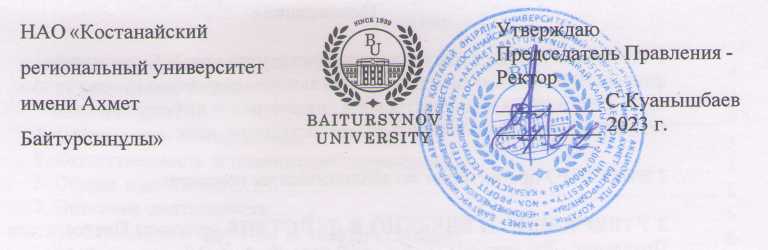 ДОЛЖНОСТНАЯ ИНСТРУКЦИЯДИРЕКТОР ИНСТИТУТА (ДЕКАН ФАКУЛЬТЕТА) ДИ 043-2023КостанайПредисловие1 РазработанА педагогическим институтом им. У.Султангазина, факультетом экономики и права, факультетом социально-гуманитарных наук, факультетом машиностроения, энергетики и информационных технологий,  факультетом сельскохозяйственных наук2 ВНЕСЕНА проректором по академическим вопросам3 УтвержденА и введенА в действие приказом Председателя Правления - Ректора от 07.11.2023 года № 225 ОД4 РазработчикИ: К.Есиркепова – и.о. директора педагогического института им.У.Султангазина, кандидат педагогических наук;А.Табулденов – и.о. декана факультета социально-гуманитарных наук, кандидат исторических наук;А.Данекенова – и.о. декана факультета экономики и права;Б.Калаков – декан факультета машиностроения, энергетики и информационных технологий, кандидат физико-математических наук;А.Нугманов – и.о. декана факультета сельскохозяйственных наук, кандидат сельскохозяйственных наук.5 Эксперты:Е.Исакаев - проректор по академическим вопросам, кандидат биологических наук; Ж.Жарлыгасов – проректор по исследованиям, инновациям и цифровизации, кандидат сельскохозяйственных наук;А.Айдналиева – начальник отдела правового обеспечения и государственных закупок;Е.Книга – начальник отдела управления персоналом.6 Периодичность проверки				           	3 года7 ВВЕДЕНА ВЗАМЕН: ДИ 214-2022. Должностная инструкция. Директор института (декан факультета).Настоящая должностная инструкция не может быть полностью или частично воспроизведена, тиражирована и распространена без разрешения Председателя Правления-Ректора НАО «Костанайский региональный университет имени Ахмет Байтұрсынұлы».© Костанайский региональный университет имени Ахмет Байтұрсынұлы, 2023СодержаниеГлава 1. Область применения1. Настоящая должностная инструкция определяет и устанавливает требования к деятельности директора института (декана факультета) НАО «Костанайский региональный университет имени Ахмет Байтұрсынұлы», регламентирует его обязанности, права, ответственность и условия для его эффективной деятельности.2. Должностная инструкция разработана в соответствии с действующим законодательством РК, стандартом организации СО 064-2022 Стандарт организации. Порядок разработки, согласования и утверждения положений подразделений и должностных инструкций. Глава 2. Нормативные ссылки 3. Настоящая Должностная инструкция разработана в соответствии со следующими нормативными документами:Трудовой кодекс РК от 23 ноября 2015 г. № 414-V;Закон РК «Об образовании» от 27 июля 2007 г. №319-III;Типовые правила деятельности организаций высшего и (или) послевузовского образования Приказ Министра образования и науки Республики Казахстан от 16 октября 2013 года № 420;Устав НАО «Костанайский региональный университет имени Ахмет Байтұрсынұлы», утвержденный приказом Председателя Комитета государственного имущества и приватизации Министерства финансов Республики Казахстан от 05 июня 2020 года № 350 с изменениями от 03 октября 2023г. (приказ Министра НиВО № 513);Приказ Министра науки и высшего образования Республики Казахстан от 20 июля 2022 года № 2 «Об утверждении государственных общеобязательных стандартов высшего и послевузовского образования»;Об утверждении Правил присвоения ученых званий (ассоциированный профессор (доцент), профессор) Приказ Министра образования и науки Республики Казахстан от 31 марта 2011 года № 128;СО 081-2022 Стандарт организации. Делопроизводство;ДП 082-2022 Документированная процедура. Управление документацией;СО 064-2022 Стандарт организации. Порядок разработки, согласования и утверждения положений подразделений и должностных инструкций;ПР 074-2022 Правила. Конкурсное замещение вакантных должностей административно-управленческого персонала.Глава 3. Обозначения и сокращения 4. В настоящей должностной инструкции применяются следующие сокращения: РК – Республика Казахстан;НАО КРУ имени Ахмет Байтұрсынұлы, КРУ, Университет – Некоммерческое акционерное общество «Костанайский региональный университет имени Ахмет Байтұрсынұлы»;ДП – документированная процедура;СО – стандарт организации; ДИ – должностная инструкция;ОУП – отдел управления персоналом;ППС – профессорско-преподавательский состав;УВП – учебно-вспомогательный персонал.Глава 4. Общие положения5. Директор института (декан факультета) относится к категории административно-управленческого персонала.6. Директор института (декан факультета) назначается на должность на основании приказа Председателя Правления-Ректора Университета по итогам конкурса на данную должность. Освобождение от должности осуществляется в соответствии с трудовым законодательством РК. На период отсутствия директора института (декана факультета)  его обязанности исполняет лицо, на которое приказом Председателя Правления-Ректора будут возложены обязанности. Данное лицо приобретает соответствующие права и несет ответственность за качественное и своевременное исполнение возложенных на него обязанностей.7. Директор института (декан факультета) в своей деятельности руководствуется действующим законодательством РК, Уставом Университета, нормативными документами и методическими материалами по направлению деятельности, внутренними и организационно-распорядительными документами Университета и настоящей должностной инструкцией.8. Директор института (декан факультета) находится в прямом подчинении проректора по академическим вопросам, функционально подчиняется проректору по исследованиям, инновациям и цифровизации, проректору по социально-воспитательной работе.Глава 5. ОписаниеПараграф 1.	 Квалификационные требования 9. На должность директора института (декана факультета) назначается лицо, соответствующее следующим квалификационным требованиям:образование: высшее (или послевузовское);стаж работы: на руководящих должностях в организациях образования или по специальности не менее 5 лет;особые требования: наличие ученой степени доктора наук, или кандидата наук, или степени доктора философии (PhD), или доктора по профилю.Параграф 2. Должностные обязанности10. Директор института (декан факультета) для выполнения возложенных на него трудовых функций обязан:осуществлять непосредственное руководство институтом (факультетом); руководить учебной, методической, научной и воспитательной работой института (факультета);разрабатывать, осуществлять мониторинг и контроль реализации ключевых индикаторов, операционного плана, перспективного плана развития института (факультета); разрабатывать и утверждать план и отчет работы Совета института (факультета) на планируемый учебный год;согласовывать операционные планы работы, целевые индикаторы кафедр, объемы учебной работы (нагрузки) кафедр на планируемый период, отчеты о выполнении учебной работы (нагрузки) ППС кафедр, выполнение почасовой нагрузки кафедрами;осуществлять контроль за деятельностью ввереных кафедр института (факультета), способствовать их развитию;возглавлять работу по формированию кадрового резерва института (факультета), осуществлять совместно с заведующими кафедрами подбор кадров ППС и УВП; осуществлять контроль реализации образовательных программ в соотвествии с государственным общеобязательным стандартом высшего и послевузовского образования;контролировать обеспечение учебного процесса необходимым учебно-методическими и научно-методическими материалами;руководить работой Совета института (факультета), подготовкой заседаний Совета института (факультета) и председательствовать на них;составлять и представлять отчетную документацию руководству Университета; давать предложения об открытии, реорганизации, упразднении кафедр, лабораторий и других подразделений института (факультета);участвовать в разработке штатного расписания института (факультета) с учетом объема и форм, выполняемых в институте (факультете) педагогической, учебно-воспитательной и других видов работ;организовывать мероприятия, способствующие социально-психологической адаптации обучающихся, в том числе прибывших по программе «Серпін» и из Западных регионов;осуществлять контроль за организацией учебного процесса в институте (на факультете),  проведением всех видов практик и иных видов работ;контролировать успеваемость, посещаемость учебных занятий и всех видов практик обучающимися, анализировать данные показатели и представлятьих на Совете Института (факультета), совещаниях;принимать меры по сохранению контингента обучающихся;осуществлять контроль проведения экзаменационных сессий, итоговой аттестации обучающихся, проводить анализ их результатов;обеспечивать системное взаимодействие с работодателями, стейхолдерами, органами государственной и исполнительной власти, управлением образования, организациями, учреждениями, предприятиями;организовывать работу на уровне Института Академических комитетов и Комитета по обеспечению качества, комиссии по признанию результатов формального и неформального обучения;издавать распоряжения о допуске обучающихся к промежуточной и итоговой аттестации, принимать решения на досрочную сдачу и пересдачу промежуточной аттестации;издавать распоряжения об освобождении обучающихся от занятий по объективным причинам, продлению сессий по уважительным причинам; своевременно готовить представления на назначение председателей и состав аттестационной комиссии, отчисления, восстановления, переводы обучающихся, на назначение стипендий, компенсаций за проезд, назначение руководителей дипломных работ (проектов), прохождение производственных практик, назначение и освобождение кураторов/эдвайзеров групп, иные представления в рамках своих должностных полномочий;утверждать индивидуальные учебные планы обучающихся;утверждать и контролировать выполнение индивидуальных планов работ преподавателей;информировать обучающихся об условиях дополнительного летнего семестра;представлять кандидатуры преподавателей, для ведения занятий в дополнительном летнем семестре;контролировать соблюдение обучающимися Устава, Правил внутреннего распорядка Университета, принципов Академической честности, Кодекса чести студента, Правил проживания в общежитии, вносить предложения по улучшению условий жизни и быта обучающихся, организовывать мероприятия, направленные на патриотическое воспитание, интеллектуальное, культурное и нравственное развитие обучающихся (встречи с видными деятелями науки и культуры, политологами, студенческие конференции, диспуты);принимать меры и создавать условия по профилактике коррупционных правонарушений в студенческой среде и среди ППС в пределах своих полномочий, организовывать проведение антикоррупционных мероприятий в институте (на факультете);совместно с Управлением по молодежной политике организовывать мероприятия, направленные на профилактику религиозного экстремизма и терроризма;совместно с Управлением по молодежной политике проводить работу по организации культурно-массовых и спортивных мероприятий;организовывать работу с письмами и по заявлениям граждан в рамках своих компетенций;проводить встречи с обучающимися, ППС, родителями обучающихся по вопросам удовлетворенности организацией учебно-воспитательного процесса в Институте (на факультете), принимать меры по его улучшению;организовывать работу по формированию и поддержке корпоративной культуры, благоприятного морально-психологического климата среди обучающихся, ППС и сотрудников Института (факультета) на условиях взаимоуважения всех участников учебно-воспитательного процесса;вносить предложения руководству Университета о поощрении обучающихся за успехи в учебе, науке, спорте, культурной и общественной деятельности, а также о наложении взысканий за нарушение учебной дисциплины, Устава, Правил внутреннего распорядка, принципов Академической честности, Кодекса чести студента, Правил проживания в общежитии Университета;вносить предложения руководству Университета о поощрении ППС, сотрудников Института (факультета), а также о наложении взыскания за неисполнение должностых обязанностей, трудовой дисциплины, Кодекса чести преподавателя;осуществлять общее руководство и координацию научно-исследовательской работы ППС и обучающихся, проводимой на кафедрах, в лабораториях, научных студенческих кружках, студенческих научных обществах;организовывать и проводить заседания директората, учебно-методические межкафедральные совещания, семинары, научные и научно-методические совещания и конференции;организовывать работу по повышению квалификации, прохождению научных стажировок, участию ППС в конкурсах Лучший преподаватель, Лучший научный сотрудник вуза;совместно с Управлением науки и коммерциализации организовывать работу по участию ППС в конкурсах на грантовое, программно-целевое финансирование, хоздоговорных проектах;содействовать  развитию международного сотрудничества и интернационализации; совместно с заведующими кафедр, отделом международного сотрудничества определять ОП для разработки и реализации двудипломного образования;совместно с отделом международного сотрудничества организовывать работу по отбору обучающихся для участия в программах академической мобильности и приглашению зарубежных ученых;формировать и представлять график отпусков ППС и работников института (факультета);осуществлять контрольные посещения учебных занятий, а также экзаменов, проводимых преподавателями института (факультета);совместно с Центром карьеры и трудоустройства проводить работу по повышению трудоустройства выпускников, осуществлять анализ восстребованности специалистов на рынке труда;обеспечивать связь и взаимодействие с профильными образовательными учреждениями с целью совершенствования содержания, технологии и форм организации обучения обучающихся;вносить предложения на рассмотрение Правления по открытию новых образовательных программ, совершенствованию учебного процесса и по повышению качества подготовки специалистов;содействовать развитию студенческого самоуправления и волонтерского движения, взаимодействовать со студенческим самоуправлением и общественными организациями Университета;осуществлять контроль за трудовой дисциплиной и выполнением функциональных обязанностей ППС и сотрудников института (факультета);осуществлять контроль за выполнением обучающимися условий договоров об оказании образовательных услуг;руководить и организовывать профориентационной работу в институте (на факультете) с использованием различных средств коммуникаций;принимать участие в работе приемной комиссии Университета;своевременно доводить до сведения обучающихся, заведующих кафедрами и работников института (факультета) приказы, распоряжения и другие документы директората, ректората, касающиеся деятельности института (факультета), Университета, контролировать их исполнение;своевременно предоставлять руководству информацию о пребывающей с визитом зарубежной делегации и программе ее пребывания;проводить работу по укреплению и развитию материально-технической базы института (факультета), осуществлять контроль за состоянием закрепленных за институтом (факультетом) учебно-лабораторных помещений и поддерживать их в рабочем состоянии;совместно с трудовым коллективом обеспечивать, на основе принципов социального партнерства разработку, заключение и выполнение коллективного договора, соблюдение трудовой и производственной дисциплины; соблюдать законность в деятельности вверенного подразделения;исполнять поручения Совета директоров, Правления, Председателя Правления-Ректора, Членов Правления-проректоров; соблюдать трудовую и исполнительскую дисциплину, Правила внутреннего распорядка, Правила и нормы охраны труда, технику безопасности и противопожарной защиты.Параграф 3. Права11. Директор института (декан факультета) имеет право:избираться и быть избранным в коллегиальные органы Университета;участвовать в работе коллегиальных органов, совещаний, семинаров, проводимых Университетом; запрашивать от структурных подразделений информацию и материалы в объемах, необходимых для осуществления своих полномочий;в случае служебной необходимости пользоваться информацией баз данных структурных подразделений Университета;на профессиональную подготовку, переподготовку и повышение своей квалификации;требовать от руководства университета организационного и материально-технического обеспечения своей деятельности, а также оказания содействия в исполнении своих должностных обязанностей и прав;пользоваться услугами социально-бытовых, лечебных и других подразделений университета в соответствии с Уставом Университета и Коллективным договором;знакомиться с проектами решений руководства Университета, касающимися деятельности института;требовать исполнения поручений, письменных отчетов от заместителей, заведующих кафедрами по любому виду выполняемой плановой работы;представлять в установленном порядке Председателю Правления - Ректору Университета предложения по приему на работу ППС, УВП подразделений института (факультета), предложения по увольнению и перемещению в должностях работников института, моральному и материальному их поощрению, вносить предложения о наложении взыскания, вплоть до увольнения работника с работы;в установленном порядке обжаловать приказы, распоряжения и другие организационно-распорядительные акты администрации Университета;действовать от имени института (факультета) и представлять его интересы во взаимоотношениях с иными структурными подразделениями упиверситета в пределах своей компетенции;подписывать и визировать документы в пределах своей компетенции.Параграф 4. Ответственность12. Директор института (декан факультета) несет ответственность за:нарушение Трудового кодекса Республики Казахстан, Устава НАО «Костанайский региональный университет имени Ахмет Байтұрсынұлы», Правил внутреннего распорядка, Положения об оплате труда, Положения подразделения и других нормативных документов;разглашение коммерческой и служебной тайн или иной тайны, охраняемой законом, ставшей известной в ходе выполнения должностных обязанностей;разглашение персональных данных работников Университета; соответствие действующему законодательству визируемых документов; обеспечение сохранности имущества, находящегося в подразделении; организацию оперативной и качественной подготовки документов, ведение делопроизводства в соответствии с действующими правилами и инструкциями; неисполнение или ненадлежащее исполнение возложенных на него задач и функций в соответствии с положснием института; превышение должностных полномочий.13. За ненадлежащее исполнение должностных обязанностей и нарушение трудовой дисциплины директор института (декан факультета) несет ответственность в порядке, предусмотренном действующим законодательством РК.Параграф 5. Взаимоотношения	14. В процессе исполнения должностных обязанностей при решении текущих вопросов директор института (декан факультета):1) получает задания, поручения от Председателя Правления-Ректора, проректоров и согласовывает сроки их исполнения;2) запрашивает у других структурных подразделений информацию и документы, необходимые для выполнения своих должностных обязанностей;3) представляет по истечении указанного срока информацию о выполненном задании и поручении.Глава 6. Порядок внесения изменений15. Внесение изменений в настоящую ДИ осуществляется по инициативе авторов ДИ, начальника ОУП, проректоров и производится в соответствии с ДП 082-2022 Документированная процедура. Управление документацией. Глава 7. Согласование, хранение и рассылка16. Согласование, хранение и рассылка ДИ должны производиться в соответствии с ДП 082-2022 Документированная процедура. Управление документацией.17. Настоящая ДИ согласовывается с проректором по академическим вопросам, начальником отдела правового обеспечения и государственных закупок, начальником отдела управления персоналом и начальником отдела документационного обеспечения.18. Рассылку проекта настоящей ДИ экспертам, указанным в предисловии, осуществляют разработчики.19. Должностная инструкция утверждается приказом Председателя Правления-Ректора КРУ.20. Подлинник настоящей ДИ вместе с «Листом согласования» передается на хранение в ОУП по акту приема-передачи.21. Рабочий экземпляр настоящей ДИ размещается на сайте Университета с доступом из внутренней корпоративной сети.НАО «Костанайскийрегиональный университет имени Ахмет Байтұрсынұлы»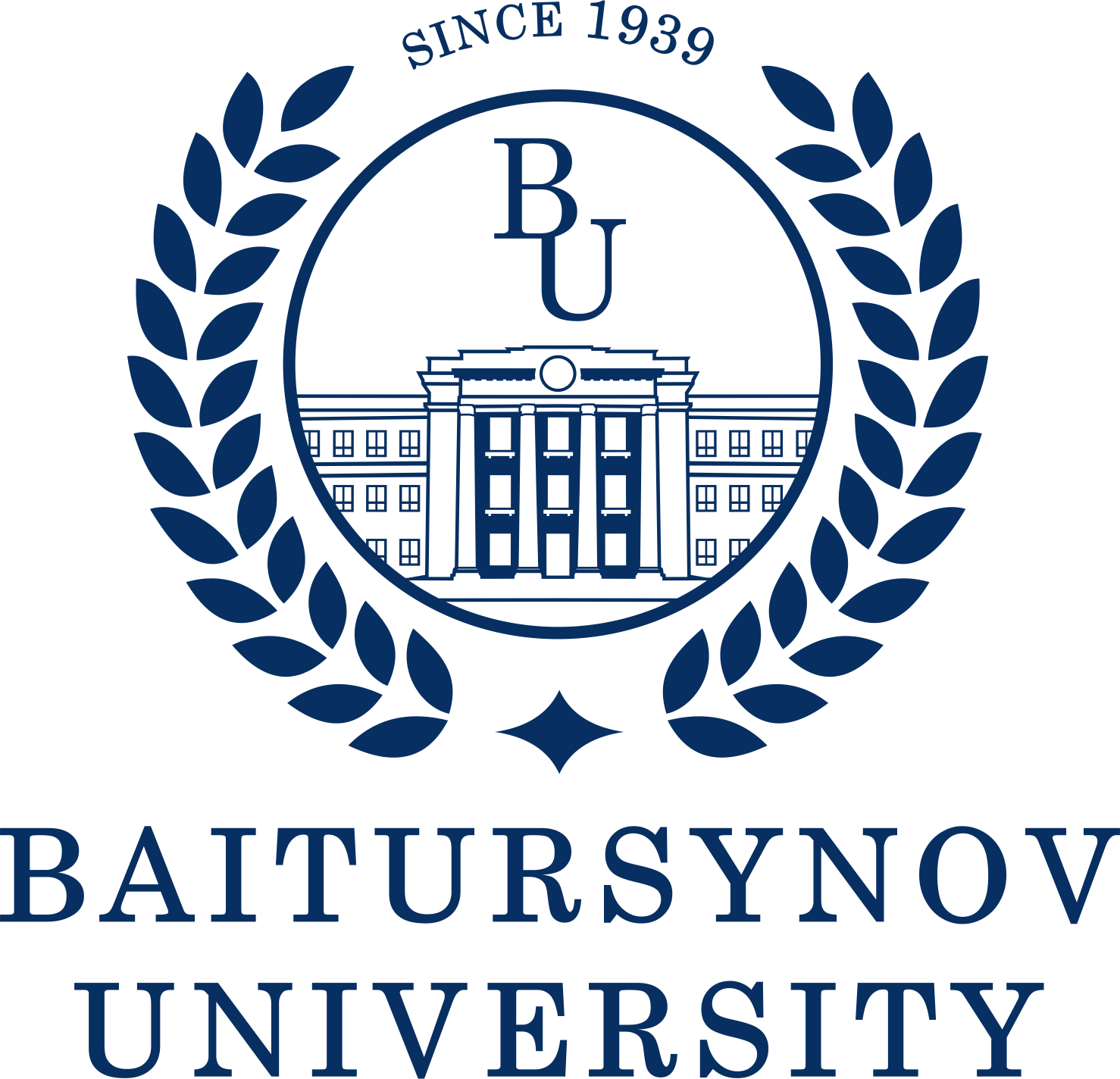 УтверждаюПредседатель Правления - Ректор __________ С.Куанышбаев__________ 2023 г.1 Область применения…………………………………………………………...42 Нормативные ссылки ………………………………………………………….43 Обозначения и сокращения……………………………………………………4 Общие положения…………………………………………………………...…455 Описание……………………………………………………………….……....5 §1. Квалификационные требования………………………………….	………..5 §2. Должностные обязанности………………………………………………....6 §3. Права…………………………………………………………………...…….9 §4. Ответственность………………………………………………………...…..10 §5. Взаимоотношения………………………………………….......................…116 Порядок внесения изменений………………………………………………….117 Согласование, хранение и рассылка……………………………………..........11